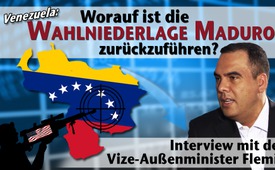 Entrevista con el Vicecanciller de Venezuela: "Campaña para desestabilizar nuestro país"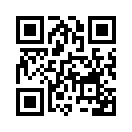 Entrevista con el Vicecanciller de Venezuela: "Campaña para desestabilizar nuestro país"...Rund 19 Millionen Stimmberechtigte Venezuelas waren am Sonntag, dem 5. Dezember aufgerufen, über die Vergabe der 167 Parlamentssitze zu entscheiden. Seit gestern ist nun klar, dass die  Partei des derzeit amtierenden Präsidenten Maduros eine klare Wahlniederlage erlitten und die Opposition eine Zweidrittelmehrheit erreicht hat. Die Opposition besteht aus einem bürgerlichen Oppositionsbündnis, dessen Einigkeit jedoch nur auf deren gemeinsamen politischen Gegner beschränken dürfte.
Mit der Zweidrittelmehrheit kann die Opposition verhindern, dass Präsident Maduro per Rechtsakt am Parlament vorbeiregiert. Zudem könne ein Referendum zur Absetzung Maduros auf den Weg gebracht werden.
Der bisherige Staatschef, Nicolás Maduro, hat die Niederlage eingeräumt. Obwohl er unentwegt eines undemokratischen Führungsstils bezichtigt wurde, verhielt sich Maduro höchst demokratisch:
-  Er erkannte die Ergebnisse umgehend an und gratulierte der Opposition zu ihrem Sieg. Eine Geste übrigens, die die venezolanische Opposition gegenüber den Wahlsiegen der anderen in den letzten 17 Jahren kein einziges Mal aufbrachte.
-  Am 6. Dezember sagte Maduro, ich zitiere: „Unser Sieg ist der Frieden, unser Sieg ist die Demokratie [...]. Dazu gehören auch Niederlagen wie heute“.
-  Derweil forderte Präsident Maduro seine Regierung zum Rücktritt auf. Alle Minister sollten ihre Posten zur Verfügung stellen, sagte der Präsident im Fernsehen. Dieser Schritt solle den Weg freimachen für einen «Prozess der Erneuerung».
Präsident Maduro wies in seiner Analyse der Niederlage vor allem auf den gegen seine Regierung gerichteten Wirtschaftskrieg hin. Laut dem internationalen Fernsehsender „RT-Deutsch“ soll es genügend Beweise dafür geben, dass tatsächlich ein bedeutender Teil der oppositionellen Unternehmerschaft bewusst Waren des Grundbedarfs, wie zum Beispiel Toilettenpapier, zurückhielt. So solle eine künstliche Verknappung produziert werden. Gemäss den Nachrichten des Schweizer Radio SRF1 vom 7. Dezember war es dann auch die katastrophale Wirtschaftslage in Venezuela, die zu dieser klaren Niederlage von Nicolás Maduro geführt habe. Z.B. eine 200-prozentige Steigerung der Jahresteuerungsrate sowie Versorgungslücken, die es bei Lebensmitteln und bei allem gebe, das man als lebensnotwendig bezeichnen kann.
Ob die Niederlage Maduros jedoch allein auf "externe Manipulationen und Wirtschaftskriege" begrenzt werden kann, lässt sich aktuell schwer beurteilen.
Es gilt aber grundsätzlich vor Augen zu behalten, dass sich Venezuela – seit der Präsidentschaft von Hugo Chàvez, die von 1999–2013 dauerte, und ebenso auch in der darauffolgenden Zeit unter Nicolás Maduro –bisher weigerte, nach dem Diktat der US-Regierung zu tanzen.
Laut der US-amerikanischen Rechtsanwältin Eva Golinger sei Venezuela klar im Visier Washingtons, da  sich dort eine der größten Erdölreserven der Welt befinde. Bislang wurde das Öl von der staatlichen Ölfördergesellschaft gewonnen. Die Regierungen Chávez und Maduros lehnten es bis zum heutigen Tag ab, ihr Ölgeschäft zu privatisieren. Denn dies würde einem Ausverkauf an internationale, meist US-amerikanische Firmen, gleichkommen.
So sah sich Nicolás Maduro seit Beginn seines Amtsantritts sowohl innen- als auch außenpolitischen Intrigen ausgesetzt, die seine Absetzung zum Ziele hatten. Z.B. wertete US-Präsident Barack Obama im März 2015 die Lage in Venezuela als „außergewöhnliche Bedrohung“ für die nationale Sicherheit der USA. Mit solchen und ähnlichen Aussagen rechtfertigte Obama die beschlossenen Sanktionen gegen Venezuela.
Dass Regierungen, die sich den US-amerikanischen Interessen entgegenstellen, deswegen von den USA mit wirtschaftlichen Sanktionen, Desinformationskampagnen und Verunglimpfungen der internationalen Presse belegt werden, ist nicht neu. Deshalb drängt sich auch bei der Beurteilung der aktuellen Wahlen in Venezuela die Frage auf, ob die innenpolitischen Unruhen und Wirtschaftskrisen ebenfalls darauf zurückzuführen sind.
Hören Sie als Gegenstimme zu den Mainstream-Beurteilungen des Wahlergebnisses von Venezuela ein Interview, das „RT Deutsch“ mit Alejandro Fleming, Vize-Außenminister Venezuelas, schon im September 2015 führte. Fleming spricht darin u.a. über mediale Desinformationskampagnen gegen sein Land, über den Versuch der USA, sich Kuba anzunähern und gleichzeitig Venezuela zu isolieren, über neue Formen von Putschversuchen sowie die Rolle von Nichtregierungsorganisationen.de dd.Fuentes:Schweizer Radio SRF1 8.00 Uhr Nachrichten vom 7.12.2015
www.srf.ch/news/international/zwei-drittel-mehrheit-fuer-opposition-in-venezuela
www.srf.ch/news/international/erdrutschsieg-fuer-venezuelas-opposition
https://deutsch.rt.com/amerika/35904-niederlage-chavisten-in-venezuela-folge/
https://amerika21.de/analyse/27511/irregulaere-kriegeEsto también podría interesarle:---Kla.TV – Las otras noticias ... libre – independiente – no censurada ...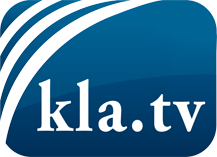 lo que los medios de comunicación no deberían omitir ...poco escuchado – del pueblo para el pueblo ...cada viernes emisiones a las 19:45 horas en www.kla.tv/es¡Vale la pena seguir adelante!Para obtener una suscripción gratuita con noticias mensuales
por correo electrónico, suscríbase a: www.kla.tv/abo-esAviso de seguridad:Lamentablemente, las voces discrepantes siguen siendo censuradas y reprimidas. Mientras no informemos según los intereses e ideologías de la prensa del sistema, debemos esperar siempre que se busquen pretextos para bloquear o perjudicar a Kla.TV.Por lo tanto, ¡conéctese hoy con independencia de Internet!
Haga clic aquí: www.kla.tv/vernetzung&lang=esLicencia:    Licencia Creative Commons con atribución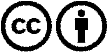 ¡Se desea la distribución y reprocesamiento con atribución! Sin embargo, el material no puede presentarse fuera de contexto.
Con las instituciones financiadas con dinero público está prohibido el uso sin consulta.Las infracciones pueden ser perseguidas.